每日一练（7月23日）1.符合教师职业道德规范中“关爱学生”要求的是( )。   [单选题]正确率：88.89%2.班主任刘老师按考试分数给学生排名次，并把它作为安排、调整座位和评优推先的唯一标准，刘老师的做法违反了教师职业道德规范中的( )。   [单选题]正确率：50%3.有位学生将几张纸屑随意扔到走廊上，王老师路过顺手捡起并丢进垃圾桶，该学生满脸羞愧。王老师的行为符合教师职业道德规范中的( )。   [单选题]正确率：100%4.梦瑶是班上年纪最小的学生，性格内向羞怯，李老师发现梦瑶好几次想问他数学问题，却胆怯而欲言又止。为改善这一局面，李教师可采取的措施是( )。   [单选题]正确率：100%5.教师的师德修养，只有在( )中才能得到不断充实，提高和完善。   [单选题]正确率：72.22%选项小计比例A.尊重学生人格 (答案)1688.89%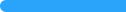 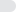 B.不得敷衍塞责15.56%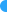 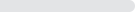 C.依法履行教师职责15.56%D.对工作高度负责00%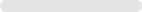 选项小计比例A.爱岗敬业15.56%B.关爱学生844.44%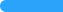 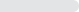 C.教书育人 (答案)950%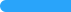 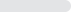 D.为人师表00%选项小计比例A.爱岗敬业00%B.关爱学生00%C.教书育人00%D.为人师表 (答案)18100%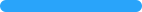 选项小计比例A.到梦瑶桌前为她答疑主动拉近师生距离 (答案)18100%B.多一事不如少一事，不做过多搭理00%C.让梦瑶到办公室，并对其进行教育00%D.劝说梦瑶的父母带其去看心理医生00%选项小计比例A.学习527.78%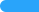 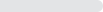 B.交往00%C.思考00%D.实践 (答案)1372.22%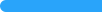 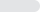 